입 사 지 원 서상기사항에 일체 허위기재 사실이 없음을 확인합니다.년        월         일          (성명)                  (인)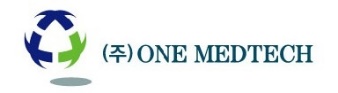 자 기 소 개 서 성장과정 성격의 장단점 / 생활신조 / 가치관지원동기입사 후 포부지원분야사진성        명(한글)(한글)(한글)사진성        명(한자)(영문)(영문)사진주민등록번호지원구분신입 / 경력사진연   락   처E-mail사진주        소학력졸업(수료) 년월학교명전 공수료 구분소재지학력고등학교중퇴  / 졸업학력대학중퇴  / 졸업학력대학교중퇴  / 졸업학력대학원중퇴  / 졸업병역1.필2.면제복 무 기 간군 별계 급병 과보훈1.대상병역3.공익4.특례~보훈2.비대상경 력사항직장명근무기간담당직위/업무월급여퇴 직 사 유경 력사항~경 력사항~경 력사항~가족사항관 계성 명생년월일직장명동거여부가족사항가족사항가족사항가족사항자격면허자격면허외 국 어외 국 어외 국 어컴퓨터컴퓨터종류취득일자시험명기관명회화수준프로그램수준상/중/하상/중/하상/중/하상/중/하상/중/하상/중/하지원분야